Уведомление         Проект постановления Администрации Ковыльновского сельского поселения «Об утверждении Порядка рассмотрения извещения о продаже земельных участков из земель сельскохозяйственного назначения» 	Независимая экспертиза проектов НПА может проводиться физическими и юридическими лицами в инициативном порядке за счет собственных средств.  Срок, отведенный для проведения независимой экспертизы с 26.08.2020 по 25.09.2020, заключения по результатам независимой экспертизы направляются в Администрацию Ковыльновского сельского поселения, kovulnoe@razdolnoe.rk.gov.ru.Дата публикации: 25.08.2020                                                                                   ПРОЕКТ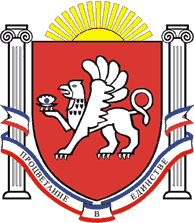 РЕСПУБЛИКА    КРЫМРАЗДОЛЬНЕНСКИЙ  РАЙОНАДМИНИСТРАЦИЯ   КОВЫЛЬНОВСКОГО  СЕЛЬСКОГО ПОСЕЛЕНИЯПОСТАНОВЛЕНИЕ_____.2020 года                              с.Ковыльное                                         № ____  Об утверждении Порядка рассмотрения извещения о продаже земельных участков из земель сельскохозяйственного назначенияВ соответствии со статьей 8 Федерального закона от 24 июля 2002 года № 101-ФЗ «Об обороте земель сельскохозяйственного назначения», статьей 22.4 Закона Республики Крым от 15 января 2015 г. № 66-ЗРК/2015 «О предоставлении земельных участков, находящихся в государственной или муниципальной собственности, и некоторых вопросах земельных отношений» в целях реализации преимущественного права покупки земельных участков из земель сельскохозяйственного назначения в собственность Ковыльновского сельского поселения, Уставом муниципального образования Ковыльновское  сельское поселение ПОСТАНОВЛЯЮ:1. Утвердить Порядок рассмотрения извещения о продаже земельных участков из земель сельскохозяйственного назначения (далее - Порядок) (прилагается).2. Уполномочить ведущего специалиста по муниципальному имуществу, землеустройству и территориальному планированию принимать и рассматривать извещения о продаже земельных участков из земель сельскохозяйственного назначения, принимать по результатам их рассмотрения соответствующие решения, а также давать разъяснения по вопросам применения Порядка, утвержденного настоящим постановлением.  3. Обнародовать настоящее постановление на информационных стендах населенных пунктов Ковыльновского сельского поселения и на официальном сайте Администрации Ковыльновского сельского поселения в сети Интернет (http://kovilnovskoe-sp.ru/).  4. Настоящее постановление вступает в силу с момента его обнародования. 5. Контроль за выполнением настоящего постановления оставляю за собой. Председатель Ковыльновского сельскогосовета - глава АдминистрацииКовыльновского сельского поселения				   Ю.Н. МихайленкоПриложение
 к постановлению Администрации Ковыльновского сельского поселения от _____.2020г. № _____Порядок
рассмотрения извещения о продаже земельных участков из земель сельскохозяйственного назначения1. Общие положения1.1. Настоящий Порядок разработан в соответствии с Федеральным законом от 24 июля 2002 года № 101-ФЗ «Об обороте земель сельскохозяйственного назначения» и устанавливает порядок рассмотрения извещения о продаже земельных участков из земель сельскохозяйственного назначения с целью реализации Ковыльновским  сельским поселением преимущественного права на приобретение в собственность земельных участков из земель сельскохозяйственного назначения.1.2. Действие настоящего Порядка не распространяется на:случаи продажи земельных участков из земель сельскохозяйственного назначения с публичных торгов;случаи изъятия земельных участков для муниципальных нужд;земельные участки из земель сельскохозяйственного назначения, указанные в абзаце 2 пункта 1 статьи 1 Федерального закона от 24 июля 2002 года № 101-ФЗ «Об обороте земель сельскохозяйственного назначения»;1.3. Финансирование расходов на реализацию Ковыльновским сельским поселением преимущественного права покупки земельного участка осуществляется за счет средств бюджета Ковыльновского сельского поселения в пределах лимитов средств, выделенных на указанные цели в бюджете Ковыльновского сельского поселения на соответствующий финансовый год.2. Порядок рассмотрения извещений о продаже земельных участков из земель сельскохозяйственного назначения2.1. Продавец земельного участка из земель сельскохозяйственного назначения обязан известить в письменной форме Администрацию Ковыльновского сельского поселения о намерении продать такой земельный участок.2.2. Продавец земельного участка, направляет в Администрацию Ковыльновского сельского поселения заказным письмом с уведомлением о вручении или вручает письменное извещение о намерении продать земельный участок с указанием цены, размера, местоположения земельного участка и срока, до истечения которого должен быть осуществлен взаимный расчет (далее - извещение), по форме согласно приложению № 1.Срок, до истечения которого должен быть осуществлен взаимный расчет, не может превышать 90 (девяносто) дней со дня поступления извещения.К извещению продавец вправе приложить следующие документы:1) копии правоустанавливающих документов на земельный участок;2) копия кадастрового паспорта земельного участка или выписки из Единого государственного реестра недвижимости на земельный участок;3) доверенность представителя, действующего от лица (имени) собственника земельного участка (при необходимости).Не предоставление документов, указанных в абзаце третьем настоящего пункта, не является основанием для отказа в рассмотрении извещения.2.3. Администрация Ковыльновского  сельского поселения в течение 5 (пяти) рабочих дней со дня поступления извещения направляет его копию (либо информацию о земельном участке) с картографическим материалом, отображающим границы предлагаемого к продаже земельного участка, для получения предложения о целесообразности (нецелесообразности) приобретения земельного участка из земель сельскохозяйственного назначения в собственность Ковыльновского сельского поселения в Ковыльновский сельский совет.  2.4. При отсутствии средств в бюджете Ковыльновского сельского поселения на приобретение земельных участков из земель сельскохозяйственного назначения в собственность Ковыльновского сельского поселения копия извещения (либо информация о земельном участке) в Ковыльновский сельский совет не направляется.2.5. Ковыльновский сельский совет в течение 5 (пяти) рабочих дней со дня поступления копии извещения (либо информации о земельном участке) представляют в Администрацию Ковыльновского сельского поселения мотивированное предложение о целесообразности приобретения земельного участка из земель сельскохозяйственного назначения в собственность Ковыльновского  сельского поселения. 2.6. В случае не поступления в Администрацию Ковыльновского сельского поселения предложения от Ковыльновского сельского совета  о нецелесообразности приобретения земельного участка из земель сельскохозяйственного назначения в собственность Ковыльновского сельского поселения в срок, указанный в пункте 2.5 настоящего Порядка приобретение земельного участка из земель сельскохозяйственного назначения в собственность Ковыльновского сельского поселения, при условии подтверждения получения Ковыльновским сельским советом копии извещения, считается целесообразным.2.7. При поступлении от Ковыльновского  сельского совета предложения о целесообразности реализации Ковыльновским сельским поселением преимущественного права покупки земельного участка Ковыльновский сельский совет принимает решение о реализации Ковыльновским сельским поселением преимущественного права покупки земельного участка.При поступлении от Ковыльновского сельского совета предложения о нецелесообразности реализации Ковыльновским сельским поселением преимущественного права покупки земельного участка Ковыльновский сельский совет принимает решение об отказе от реализации Ковыльновским сельским поселением преимущественного права покупки земельного участка.2.8. Администрация Ковыльновского сельского поселения в течение 30 (тридцати) календарных дней со дня поступления извещения направляет в адрес продавца уведомление об отказе от преимущественного права покупки такого земельного участка в собственность Ковыльновского сельского поселения по форме согласно приложению № 2 к настоящему Порядку в случае:1) отсутствия бюджетных средств на приобретение земельных участков из земель сельскохозяйственного назначения в собственность Ковыльновского сельского поселения;2) наличия предложения от Ковыльновского сельского совета о нецелесообразности приобретения земельного участка из земель сельскохозяйственного назначения в собственность Ковыльновского сельского поселения.3. Порядок принятия решения о приобретении земельного участка из земель сельскохозяйственного назначения в собственность Ковыльновского сельского поселения в порядке реализации преимущественного права покупки земельных участков, предусмотренного законодательством об обороте земель сельскохозяйственного назначения, и заключения договора купли-продажи земельного участка из земель сельскохозяйственного назначения3.1. Решение о приобретении земельного участка из земель сельскохозяйственного назначения в собственность Ковыльновского сельского поселения в порядке реализации преимущественного права покупки земельных участков из земель сельскохозяйственного назначения (далее - решение) принимается Администрацией Ковыльновского сельского поселения в течение 30 (тридцати) календарных дней со дня получения от продавца извещения. О принятом решении Администрация Ковыльновского сельского поселения уведомляет продавца земельного участка по форме согласно приложению № 3 к настоящему Порядку заказным письмом с уведомлением о вручении или вручает ему лично.3.2. Решение принимается путем издания постановления Администрации Ковыльновского сельского поселения. В постановлении указываются:- площадь земельного участка; кадастровый номер земельного участка, местоположение земельного участка;- цена приобретения земельного участка; собственник (продавец) земельного участка;- иные необходимые сведения о земельном участке.3.3. Администрация Ковыльновского сельского поселения в течение 14 (четырнадцати) календарных дней со дня издания постановления направляет проект договора купли-продажи земельного участка по форме согласно приложению № 4 к настоящему Порядку из земель сельскохозяйственного назначения продавцу земельного участка для согласования и подписания.3.4. Цена земельного участка, указанная в решении и договоре купли-продажи земельного участка из земель сельскохозяйственного назначения, должна соответствовать цене, указанной в извещении.Приложение № 1
к Порядку рассмотрения извещения о продаже земельных участков из земель сельскохозяйственного назначенияИзвещениео намерении продать земельный участокиз земель сельскохозяйственного назначенияВ __________________________________________________________________________(почтовый адрес)                                                      от гражданина                          ______________________________________                                            (Ф.И.О.)                          ______________________________________                                  (почтовый адрес, телефон)                          ______________________________________,                              (паспорт - серия, номер, кем и когда выдан)                                                        от юридического лица                          ______________________________________                                   (полное наименование юридического лица, ИНН, номер государственной регистрации)                                                                               ______________________________________                                     (юридический адрес)                          ______________________________________                                    (почтовый адрес, телефон)                          _____________________________________,                (Ф.И.О., должность представителя)                          действующего на основании                          ______________________________________                                    (название документа)В соответствии со статьей 8 Федерального закона от 24.07.2002 № 101-ФЗ «Об обороте земель сельскохозяйственного назначения» извещаю о своем намерении продать земельный участок из земель сельскохозяйственного назначения общей площадью _______ кв. м (га) с кадастровым номером ________________________, вид разрешенного использования - ______________,  расположенный по адресу (имеющиеся адресные ориентиры): _______________________________________________ (наименование поселения и другие ориентиры), принадлежащий на праве собственности на основании ___________________________________________ (названия и реквизиты правоустанавливающих и правоудостоверяющих документов), по цене ____________________(_________________) рублей с оплатой до _____________ (указать срок). Земельный участок имеет обременения (ограничения) в виде _______________________________________________________________ (указать обременение (ограничение).О результатах рассмотрения настоящего извещения прошу известить по адресу: ________________________________________.В случае отказа от приобретения земельного участка в собственность ___________ сельского поселения в течение года он может быть продан третьему лицу по цене, не ниже указанной в извещении.Приложения:1) копии правоустанавливающих документов на земельный участок;2) копия кадастрового паспорта земельного участка или выписки из Единого государственного реестра недвижимости на земельный участок;3) доверенность представителя, действующего от лица (имени) собственника земельного участка (при необходимости).«__» ___________ ____ г.                ____________________  (число, месяц, год)                     (подпись заявителя)Приложение № 2
к Порядку рассмотрения извещения о продаже земельных участков из земель сельскохозяйственного назначения_____________________________________                             Ф.И.О./ наименование, кому направляется уведомление                             _____________________________________                             _____________________________________                             (почтовый адрес)Уведомлениеоб отказе от покупки земельного участкаиз земель сельскохозяйственного назначения_________________ отказывается от приобретения земельного участка из земель сельскохозяйственного назначения площадью ___________ кв. м (га) с кадастровым номером _______________, вид разрешенного использования - ______________, расположенного по адресу: ________________________________________________________, по цене _____________ (______________________________) рублей.______________________   ___________   _________________________Наименование должности     Подпись                Ф.И.О.уполномоченного лицаПриложение № 3
к Порядку рассмотрения извещения о продаже земельных участков из земель сельскохозяйственного назначения_____________________________________                             Ф.И.О./ наименование, кому направляется уведомление                             _____________________________________                             _____________________________________                             (почтовый адрес)УведомлениеУведомляем Вас о намерении ___________ сельского поселения приобрести земельный участок из земель сельскохозяйственного назначения площадью ___________ кв. м (га) с кадастровым номером _______________, вид разрешенного использования - ______________, расположенного по адресу: ________________________________________________________, по цене _____________ (______________________________) рублей в собственность _________ сельского поселения.Согласно Порядку рассмотрения извещения о продаже земельных участков из земель сельскохозяйственного назначения, утвержденному постановлением Администрации ___________ сельского поселения ______________ района Республики Крым от «__»________ ____ г. № ___, издано постановление Администрации _____________ сельского поселения о приобретении указанного земельного участка из земель сельскохозяйственного назначения в собственность ___________ сельского поселения. Копия постановления прилагается.Приложение: на __ л._______________________   _________   ____________________________Наименование должности     Подпись                  Ф.И.О. уполномоченного лицаПриложение № 4
к Порядку рассмотрения извещения о продаже земельных участков из земель сельскохозяйственного назначенияДоговор № ____купли-продажи земельного участка________________                                                            «__»___________ ____ г.  _________________, именуемый в дальнейшем «Продавец», с одной стороны и Администрация ____________ сельского поселения ___________ района Республики Крым в лице ___________, действующего на основании устава, именуемая в дальнейшем «Покупатель», с другой стороны, а совместно именуемые «Стороны», заключили настоящий договор о нижеследующем:1. Предмет договора1.1. Продавец обязуется передать Покупателю в собственность муниципального образования  земельный участок, а Покупатель обязуется принять земельный участок и выплатить Продавцу обусловленную настоящим договором цену.1.2. Указанный в пункте 1.1 настоящего договора земельный участок имеет следующие характеристики:площадь - ________ кв. м (га),кадастровый номер - _____________,категория земель - _____________,вид разрешенного использования - _____________,адрес - ________________________.1.3. Продавец подтверждает отсутствие каких-либо не названных в настоящем договоре обременений в отношении передаваемого Покупателю в собственность муниципального образования земельного участка.1.4. Переход права собственности на отчуждаемый по настоящему договору земельный участок подлежит государственной регистрации.1.5. Передача земельного участка оформляется актом приема-передачи, который подписывается сторонами в течение 10 дней с даты заключения настоящего договора.Покупатель знаком с состоянием земельного участка, претензий к Продавцу не имеет.2. Обязательства сторон2.1. Покупатель обязуется:2.1.1. Оплатить стоимость земельного участка в размере и порядке, установленном настоящим договором.2.1.2. Принять в собственность муниципального образования земельный участок в порядке и на условиях, предусмотренных настоящим договором.2.2. Продавец обязуется:2.2.1. Передать Покупателю в собственность муниципального образования земельный участок, являющийся предметом настоящего договора, в порядке, установленном настоящим договором.2.2.2. Совершить все необходимые действия для государственной регистрации перехода права собственности на земельный участок.3. Цена договора и порядок расчетов3.1. Стоимость указанного в пункте 1.1 настоящего договора земельного участка составляет ______________ (________________) рублей.Цена договора является окончательной и в дальнейшем изменению не подлежит.3.2. Покупатель единовременно выплачивает Продавцу сумму, указанную в пункте 3.1 настоящего договора, в течение 10 рабочих дней с момента подписания акта-приема передачи.4. Ответственность сторон4.1. За неисполнение или ненадлежащее исполнение обязательств по настоящему договору Стороны несут ответственность в соответствии с действующим гражданским законодательством РФ.4.2. При просрочке оплаты Покупатель обязан уплатить Продавцу неустойку в размере 0,1 % от стоимости имущества за каждый день просрочки платежа.5. Заключительные положения5.1. Настоящий договор вступает в силу с момента его подписания Сторонами.5.2. Во всем остальном, что не предусмотрено настоящим договором, Стороны руководствуются действующим законодательством РФ.5.3. Споры, которые могут возникнуть при исполнении условий настоящего договора, Стороны будут стремиться разрешать путем переговоров.Споры Сторон, не урегулированные путем переговоров, разрешаются в соответствии с действующим законодательством в судебном порядке.5.4. Заявления, уведомления, извещения, требования или иные юридически значимые сообщения, с которыми договор связывает гражданско-правовые последствия для Сторон настоящего договора, влекут для этого лица такие последствия с момента доставки соответствующего сообщения Стороне или ее представителю.Юридически значимые сообщения подлежат передаче путем (почтовой, факсимильной, электронной связи).Сообщение считается доставленным и в тех случаях, если оно поступило Стороне, которой оно направлено, но по обстоятельствам, зависящим от нее, не было ей вручено или Сторона не ознакомилась с ним.5.5. Договор составлен в трех экземплярах, один из которых хранится в делах органа регистрации, а остальные два выдаются Продавцу и Покупателю.6. Реквизиты и подписи сторонПриложение 
к договору купли-продажи земельного участкаАкт приема-передачи земельного участка  _________________, именуемый в дальнейшем «Продавец», с одной стороны и Администрация ____________ сельского поселения ___________ района Республики Крым в лице ___________, действующего на основании устава, именуемая в дальнейшем «Покупатель», с другой стороны, а совместно именуемые «Стороны», подписали настоящий акт о нижеследующем:1. Продавец передал, а Покупатель принял в собственность муниципального образования земельный участок, расположенный по адресу: ___________________, площадью ___________ кв. м (га), кадастровый номер ___________, категории земель - _____________, вид разрешенного использования __________ в соответствии с условиями договора купли-продажи от «__» ____________ _____ г. № ____.2. Покупатель принял указанный выше земельный участок в таком виде, в каком он находился на момент подписания настоящего акта.3. Состояние земельного участка соответствует условиям договора купли-продажи. Покупатель подтверждает отсутствие претензий в отношении принимаемого земельного участка.4. При подписании настоящего акта Продавцом переданы Покупателю следующие документы на земельный участок: _____________________.5. Акт составлен в 3-х экземплярах, один из которых хранится в делах органа регистрации, а остальные два выдаются Продавцу и Покупателю.Продавец__________________________________М. П.Покупатель______________________________________________________     «__» ____________ ____ г.Продавец________________________________________Покупатель________________________________________